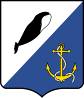 УПРАВЛЕНИЕ СОЦИАЛЬНОЙ ПОЛИТИКИАДМИНИСТРАЦИИ ПРОВИДЕНСКОГО ГОРОДСКОГО ОКРУГАЧУКОТСКОГО АВТОНОМНОГО ОКРУГАП Р И К А ЗВ целях организации и проведения мероприятий по формированию на территории Чукотского автономного округа независимой национально-региональной системы оценки качества образования, отслеживания механизма преемственности различных ступеней образования, создания системы внешнего оценивания качества деятельности педагогических работников образовательных организаций, на основании приказа Департамента образования и науки Чукотского АО № 01-22/155 от 12.03.2019 г.ПРИКАЗЫВАЮ:Провести в 2019 году в рамках построения независимой национально- региональной системы оценки качества образования региональные мероприятия по оценке качества образования, Национальные исследования качества образования и Всероссийские проверочные работы в образовательных организациях Провиденского городского округа (далее – процедуры независимой оценки качества образования, НИКО и ВПР) в следующих классах по предметам:Установить сроки и время начала проведения процедур независимой оценки качества образования, НИКО и ВПР по предметам, перечисленным в пункте 1 настоящего приказа, согласно приложению 1 к настоящему приказу.Процедуры независимой оценки качества образования обучающихся X классов по истории, обществознанию, литературе, химии, географии, физике, биологии, информатике и ИКТ, английскому языку провести в срок до 27 апреля 2019 года по расписанию, разработанному образовательными организациями и согласованному с Управлением социальной политики.Процедуры независимой оценки качества образования обучающихся VIII классов по истории, обществознанию, литературе, химии, географии, физике, биологии, информатике и ИКТ, английскому языку, чукотскому языку, эскимосскому языку провести в срок до 27 апреля 2019 года по расписанию, разработанному образовательными организациями и согласованному Управлением социальной политики.Утвердить перечень образовательных организаций Провиденского городского округа, которые обязаны провести процедуры независимой оценки качества образования, НИКО и ВПР в 2019 году, согласно приложению 2 к настоящему приказу.Руководителям общеобразовательных организаций Провиденского городского округа (Носовский В.В., Зингер С.Г., Балацкий А.Н., Щуцкая Я.Ю., Омрынто С.В., Родионова Л.А.) принять исчерпывающие меры по обеспечению в 2019 году:необходимых условий для проведения процедур независимой оценки качества образования, НИКО и ВПР;пунктов проведения процедур независимой оценки качества образования соответствующими материалами и иной документацией, необходимой для проведения процедур независимой оценки качества образования (списки экспертов для проверки заданий и кандидатура технического специалиста, утверждённых приказом);утверждению внутренними локальными актами ответственных лиц за организацию и проведение процедур независимой оценки качества образования, НИКО и ВПР;бесперебойной работы в режиме «online» ответственных сотрудников пунктов проведения процедур независимой оценки качества образования, НИКО и ВПР с сотрудниками Отдела оценки и контроля качества образования по вопросам подготовки и проведения процедур независимой оценки качества образования, НИКО и ВПР;информационной безопасности передачи баз данных в Департамент образования и науки Чукотского автономного округа;приёма, передачи, учёта, хранения и уничтожения материалов и документов процедур независимой оценки качества образования, НИКО и ВПР;своевременного и исчерпывающего информирования всех заинтересованных лиц о результатах процедур независимой оценки качества образования, НИКО и ВПР.ознакомлению всех заинтересованных лиц с нормативными правовыми актами и нормативно-методическими материалами, регламентирующими подготовку и проведение процедур независимой оценки качества образования, НИКО и ВПР, с организационной, технологической и содержательной составляющими процедур независимой оценки качества образования, НИКО и ВПР;привлечению сотрудников образовательной организации к участию в проведении процедур независимой оценки качества образования, НИКО и ВПР;созданию состава предметной комиссии для проверки работ участников ВПР из числа учителей-предметников, кандидатуры которых утверждены локальными актами общеобразовательных организаций;обеспечению своевременного информирования обучающихся и их родителей (законных представителей) о результатах процедур независимой оценки качества образования, НИКО и ВПР.Контроль за исполнением настоящего приказа оставляю за собой.Начальник Управления							В.Н. АльшевскаяПриложение 1 к приказу Управления социальной политики от 12.03.2019 г. № 37План-график проведения региональных процедур оценки качества образования, Всероссийских проверочных работ и Национальных исследований качества образования в 2019 году	- Региональные процедуры оценки качества образования	- Всероссийские проверочные работы	- Национальное исследование качества образованияПродолжительность региональных процедур оценки качества образования:для обучающихся 1-х классов: русский язык, математика, окружающий мир – 45 мин;для обучающихся 8-х классов: русский язык и математика – 120 мин; для обучающихся 10-х классов: русский язык – 180 мин;                                                       математика (базовый уровень) – 180 мин;                                                       математика (профильный уровень) – 235 мин.Начало региональных процедур оценки качества образования,  Национальных исследований качества образования и Всероссийских проверочных работ:для обучающихся 1-х и 4-х– 10 часов 20 мин местного времени.для обучающихся 5-х, 6-х, 7-х, 8-х, 10-х и 11-х классов – 10 часов местного времени.Приложение 2 к приказу Управления социальной политики от 12.03.2019 г. № 37Перечень образовательных организаций Чукотского автономного округа, которые обязаны провести процедуры независимой оценки качества, Всероссийские проверочные работы и/или Национальные исследования качества образования в 2019 году:Муниципальное бюджетное общеобразовательное учреждение «Школа-интернат среднего общего образования поселка Провидения»;Муниципальное бюджетное общеобразовательное учреждение «Школа - интернат основного общего образования села Нунлигран»; Муниципальное бюджетное общеобразовательное учреждение «Основная общеобразовательная школа села Новое Чаплино»;Муниципальное бюджетное общеобразовательное учреждение «Начальная общеобразовательная школа села Янракыннот»; Муниципальное бюджетное общеобразовательное учреждение «Основная общеобразовательная школа села Энмелен»;Муниципальное бюджетное общеобразовательное учреждение «Основная общеобразовательная школа села Сиреники»;12 марта 2019 г.№ 37п. ПровиденияОб организации и проведении мероприятий независимой национально-региональной системы оценки качества образования на территории Провиденского городского округа в 2019 году№ п/пклассыпредметы1первыерусский язык, математика, окружающий мир2четвёртыерусский язык, математика, окружающий мир3пятыерусский язык, математика, история, биология, технология4шестыерусский язык, математика, история, биология, география, обществознание, физическая культура5седьмыерусский язык, математика, история, биология, география, физика, обществознание, иностранный язык6восьмыерусский язык, математика, технология7десятыерусский язык, математика, география, физическая культура8одиннадцатыегеография, физика, химия, биология, история, иностранный языкСроки проведения исследованийСроки проведения исследованийСроки проведения исследованийСроки проведения исследованийСроки проведения исследованийСроки проведения исследованийСроки проведения исследованийСроки проведения исследованийПредметы1-е классы4-е классы5-е классы6-е классы7-е классы8-е классы10-е классы11-е классыПредметы17.04.1915.04.19 -19.04.19(2 части)25.04.1923.04.1909.04.1917.04.1917.04.19Русский язык24.04.1922.04.19 -26.04.1923.04.1925.04.1918.04.1924.04.1924.04.19Математика26.04.1922.04.19 -26.04.19Окружающий мирПредметы по выборуПредметы по выборуПредметы по выборуПредметы по выборуПредметы по выборуПредметы по выборуПредметы по выборуПредметы по выборуПредметы по выбору1-е классы4-е классы5-е классы6-е классы7-е классы8-е классы10-е классы11-е классыПредметы16.04.1911.04.1925.04.1902.04.19История18.04.1916.04.1911.04.1904.04.19Биология09.04.1916.04.1911.04.1911.04.19География23.04.1909.04.19Физика18.04.19Химия18.04.1904.04.19Обществознание02.04.1916.04.19Иностранный язык08.04.19 -12.04.1908.04.19 -12.04.19Физическая культураОктябрь 2019Октябрь 2019Технология